Здор Галина АлексеевнаКонспект урока русского языка в условиях реализации ФГОСРечь монологическая и диалогическая (5 класс)Тип урока: комбинированный.Цель урока:  Актуализировать знания по теме «Прямая речь», закрепить практические  умения находить в тексте  предложения с прямой речью и  ставить знаки препинания в предложении с прямой речью. Ввести понятия  речи диалогической и монологической и особенностей оформления её в тексте.Структура урока:Организационный этап.Актуализация знаний.Постановка учебной задачи.Усвоение новых знаний и первичное закрепление.Физ. минутка.Закрепление изученного материала.Рефлексия деятельности (подведение итогов занятия).Информация о домашнем задании (комментирование), выставление оценок за урок                                                                                                         Ход урокаЗадачи урока:Задачи урока:Планируемые результатыСредства обученияОбразовательныеУУД(Личностные, регулятивные, коммуникативные)Планируемые результатыСредства обученияВвести понятия: диалог, монолог, реплика Воспитание интереса и уважения к родному языку;воспитание ценностного отношения к слову;  заинтересованности в постижении пунктуации.Ввести понятия  речи диалогической и монологической и особенностей оформления её в тексте..Eor.itформулировать определение этих понятийразвитие коммуникативных УУД: развитие умения формулировать и доказывать свою точку зрения, вести диалог с учителем;развитие умений анализировать, сравнивать, обобщать;развивать умение применять новые знания;развитие творческих, речевых способностей учащихся;формирование логических умений;развитие умения формулировать проблему;развитие умения  работы в малых  группах (парах).Сформировать начальное понятие о диалоге и способе его оформления в письменной речиПК;мультимедийный проектор;мультимедийная презентация к уроку;информационный лист, карточкиФормировать умение находить в тексте диалог, понимать его отличие от прямой речи и монологической речиуважения и сотрудничества;Сформировать умения находить в тексте диалог, понимать его отличие от прямой речи и монологической речиУчебник, художественные текстыОтработка  навыка постановки  знаков препинания в тесте с диалогом и в  предложениях с прямой речьювзаимодействие учащихся в  паре: развитие уважения друг к другуСформировать первоначальные навыки постановки знаков препинания при диалогесовершенствовать орфографические и пунктуационные    уменияЭтап урокаДеятельность учителяДеятельность учащихсяПринципы системно-деятельностного подхода, формируемые УУД.1. Организационный момент, мотивация к учебной деятельности Приветственное слово учителя:Минутка приятных воспоминаний.
Учитель предлагает закрыть глаза, вспомнить о чём-то хорошем и улыбнуться.
- Каждый из нас, улыбнувшись, вызвал в себе добрые чувства, передал частичку своей доброй энергии окружающим и тем самым сделал мир чуточку добрее. Да и в любом деле главное доброе начало.
 (Слайд 1) (мордашка)Приветствие учащихся.Подготовка класса к работеПринцип психологической комфортности.УУД: личностные, коммуникативные.Цель – создание доброжелательной атмосферы, мотивация на учёбу, создание ситуации успеха. 2.Актуализация знаний3. Постановка учебной цели.1. Проверка д/зИндивидуальная работа по карточкам
Карточка 1
Списать, расставить знаки препинания, начертить схему прямой речи.
Знайка сказал Сделаем воздушный шар и долетим на шаре.До свидания закричал Знайка.Карточка 2
К словам автора допиши прямую речь.
1.) Дежурный сообщил: …
2.) … , - возразил товарищ.
3.) … ? – удивилась девочка.
Карточка 3
Начертите схемы предложений.
«А, старая знакомая, здравствуй!» - ласково проговорила лиса.«Уходи, пожалуйста, я совсем не хочу с тобой разговаривать», - ответила Серая Шейка. Заяц сказал: «Берегись, Серая Шейка, она опять придёт».                      Фронтальная работа с классом. Беседа по вопросам:
- Что такое прямая речь?
- Из каких частей состоит прямая речь? 
- Где может стоять прямая речь по отношению к словам автора?
Проверка у доски                                                                                  2.Запишите число, классная работа             (Слайд 2)3.Постановка проблемного вопросаПосмотрите на слова. Кто знает, что они обозначают?Диалог, монолог, реплика.                                               (слайд 3)(греч. Διάλογος — первоначальное значение — разговор, беседа двух людей                                  (слайд 4)Монолог (от др.-греч. μόνος — один и λόγος — речь)                                                      (слайд 5)Реплика (от лат. replico — возражаю)	(слайд 6)4. Формулирование темы урока. Правильно. Тема нашего сегодняшнего урока «Диалог»                            (слайд 7)         -Какова же цель нашего урока?3 ученика работают у доски,  остальные на местах  (карточки для учащихся  с различной мотивацией )Запись учащимися числа, «Классная работа»Записывают в тетрадьЗаписывают тему урокаФормулируют цель.Развитие умения опираться на уже известное, на свой субъективный опыт;Принцип деятельности.УУД: регулятивные (проблемная подача учебного материала).Принцип целостности.УУД: познавательные, регулятивные (самостоятельное формулирование цели, планирование, прогнозирование)ЦЕЛЬ: создать проблемную ситуацию, спрогнозировать предстоящую деятельность.4.Усвоение новых знаний.Первичное закрепление знаний.5. Физ. минутка (пауза релаксации)1.Работа с текстом. Прочитаем стихотворение В. Орлова «Ёж фонарик не включил».
Ёж фонарик не включил
Из лесной гнилушки
И на ёлку наскочил
Ночью на опушке.
- Как твои иголки? –
Ёж спросил у ёлки.
- Все целы. А как твой нос?
-Целый! – ёжик произнёс.
- Извини! – промолвил ёж,
Еле сдерживая дрожь.
- Извини и ты, сосед,-
Ёлка скрипнула в ответ.
Ёж и ёлка при ночной 
Встрече на опушке
Не сказали ни одной
Колкости друг дружке.
- Определите основную мысль стихотворения.
- Кто участвует в разговоре?
- Кому принадлежат слова «Как твои иголки?». Как вы узнали это?
- Как вы думаете, что такое диалог?
Прочитаем определение в учебнике.
- Из каких частей состоит диалог?
- Что такое реплика?

- В каких репликах диалога отразилась вежливость и внимательное отношение друг к другу героев стихотворения?
- Обратим внимание, как диалог оформляется на письме. 
- Найдите в стихотворении реплику, которая не сопровождается словами автора.  Почему?
Итог беседы. 
- Что такое диалог?
- Из каких частей он состоит?
- Как диалог оформляется на письме?
Работа с картинками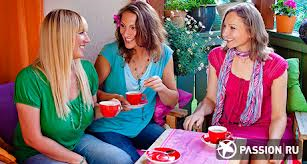 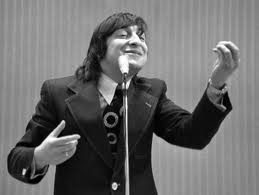 	                                    (слайд 8)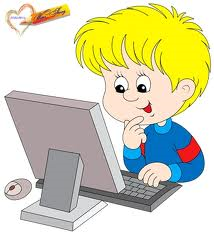 Читают стихотворение, наблюдают за постановкой знаков препинания.Определяют, сколько участников разговора в приведённом стихотворенииОтвечают на вопросыРабота с учебникомПодводят итог.Поисковое чтениеУчаствуют в диалоге с учителемНаблюдениеФизкультминуткаПринцип деятельности. УУД: коммуникативные, познавательные, регулятивные(развитие внимания учащихся, монологической речи; создание благоприятной атмосферы заинтересованности; работа над формированием логических умений: анализ, сравнение, обобщение, построение цепочек рассуждений).ЦЕЛЬ: развивать умения   применять новые знания.УУД: регулятивные (работа с предложениями).6. Закрепление изученного материалаОсобенности оформления диалога без слов автора.
В. Бианки «Лис и Мышонок»
- Мышонок, Мышонок, отчего у тебя нос грязный?
- Землю копал.
- Для чего землю копал?
- Норку делал.
- Для чего норку делал?
- От тебя, Лис, прятаться.
- Мышонок, Мышонок, я тебя подстерегу!
- А у меня в норке спаленка.
- Кушать захочешь – вылезешь!
- А у меня в норке кладовочка.
- Мышонок, Мышонок, а ведь я твою норку разрою.
- А я от тебя в по норочке  – и был таков!

- Кто разговаривает в этой сказке? 
- В чём особенность этого диалога?Составление своего диалога.Например, диалог с цветком на подоконнике (короткого от 3 до 6 реплик) со своим названием. Диалог записать в тетрадь.
Герань и Вера
- Здравствуй, Герань!
- Здравствуй, Вера.
- Почему ты засыхаешь?
- Меня ребята не поливают.
- Давай я тебя полью.
- Спасибо.Работа в парахОтвечают на вопросы, записывают в тетрадьНаблюдение.Формулировка выводов Работа в парах   (ролевая игра) – устно.Самостоятельная работа  - оформление составленного диалога и запись его в тетрадьПринцип деятельности, непрерывности, вариативности, творчества. УУД: познавательные (опираются на уже известное); коммуникативные (учатся способам взаимодействия, сотрудничества).Коммуникативные умения. Умения применить полученные знания на практике.7. Рефлексия деятельности.Ответ на проблемный вопрос в начале урока.   Посмотрите на слова. Кто знает, что они обозначают?   (слайд 9)Выводы. Что нового я узнал (а) на сегодняшнем уроке?Чему я научился (-лась) сегодня на уроке?Что показалось особенно трудным?Где в жизни могут пригодиться полученные знания и умения?- Молодцы, ребята, благодарю вас за активную работу на уроке.  Выставление оценок, комментарии учителяОтвечают на вопросФормулируют выводы по уроку, ответы Выставляют оценки в дневники и подходят за подписью УУД: познавательные,коммуникативные,  регулятивныеЦЕЛЬ: Обобщить, сделать выводы, самооценка8. Домашнее задание.Разноуровневое  домашнее задание:1) сочинить небольшую историю с использованием диалога (для сильных);2) подобрать 6 предложений с диалогом из народных сказок  (для  средних);3) упражнение 15 (для слабых)              (слайд 10)Запись учащимися задания в дневники.